ИЗПЪЛНИТЕЛНА  АГЕНЦИЯ ПО ГОРИТЕ-СОФИЯ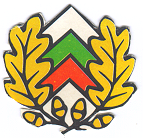 РЕГИОНАЛНА ДИРЕКЦИЯ ПО ГОРИТЕ - Смолян4700 гр. Смолян, ул. “Първи май” № 2, БУЛСТАТ 000615424тел. 0301/67520, факс 63078, e-mail rugsmolian@nug.bgКомисия в Регионална дирекция по горите (РДГ) – Смолян, назначена със Заповед № РД 49-297/22.07.2021 г. на министъра на земеделието, храните и горите, изменена със Заповед № РД 49-42/01.03.2022 г., на министъра на земеделието, във връзка с чл. 74, ал. 2, т. 1, ал. 3 и ал. 4 от Закона за горите и докладна записка № 13-2392/28.09.2017 г. на изпълнителния директор на Изпълнителна агенция по горите (ИАГ)Протокол №1                                                                          от 02.11.2022 г.РЕШЕНИЕ № РД 05-478/02.11.2022 г. за промяна на предназначението на поземлен имот в горска територия – частна държавна собственостНа основание чл. 73, ал. 1, т. 1, във връзка с чл. 77, ал. 1, ал. 2 и ал. 3, чл. 78, ал. 1 и ал. 2, чл. 80, ал.1 и ал. 2, чл. 86, ал. 5 от Закона за горите и постъпило в Регионална дирекция по горите град Смолян заявление за промяна на предназначението на поземлен имот в горска територия с регистрационен индекс: РДГ 13-5645/17.09.2021 г. със заявител юридическо лице, чрез пълномощник  с инвестиционно предложение: изграждане на хидротехническо съоръжение – „Водоем“            и местоположение: поземлен имот в горска територия с идентификатор № 17957.3.129, землище село Грохотно, местност Преслоп, община Девин, частна държавна собственост с площ от 0,675 дка                  Комисията реши:Променя се предназначението на горска територия:             Поземлен имот с идентификатор 17957.3.129, землище село Грохотно, местност Преслоп, община Девин, по кадастралната карта и кадастралните регистри, одобрена със Заповед № РД -18-380/03.06.2019 г. на изпълнителния директор на АГКК,  с площ от 0,675 дка, попадащ в отдел/подотдел 252 „к“, съгласно Горскостопански план от 2020 година на териториално поделение Държавно ловно стопанство „Извора“ – гр. Девин, номер по предходен план: 003129, при съседи: 17957.3.142, 17957.3.131 и 17957.8.13, съгласно скица № 15-842098/30.07.2021 г., издадена от Служба по геодезия, картография и кадастър - Смолян.  Имотът е частна държавна собственост, видно от Удостоверение с изходящ № 4-1/01.02.2021 година на  Общинска служба по  земеделие – Девин, издадено  по  реда на чл. 27, ал.5, т.3 от Закона за горите, като скица № 15-89180/01.02.2021 г. е неразделна част от него.            Площта с променено предназначение, съгласно приложената скица  остава частна държавна собственост, като е юридическото лице, чрез пълномощник да предприеме действия по придобиване на собственост върху имота по реда на чл. 79, ал.1 от Закона за горите след заплащане на цената за промяна на предназначението и цената за компенсационно залесяване.На основание чл. 78, ал. 1  от Закона за горите е необходимо юридическото лице, чрез пълномощник в тримесечен срок от съобщаването на акта  да заплати цена за промяна на предназначението на поземления имот, възлизаща на стойност 869.00 лева /осемстотин шестдесет и девет лева/, вносими по банкова сметка на Министерство на земеделието - БНБ, IBAN: BG97 BNBG 9661 3000 1500 01. Цената за промяна на предназначението е определена с доклад за оценка на имот от  12.09.2022 година, изготвен от независим оценител по Наредбата за оценка на поземлени имоти в горски територии /обн. ДВ, бр. 63 от 16.08.2011 г./.           За извършване на компенсационно залесяване юридическото лице, чрез пълномощник дължи средства в размер на 887.63 лева  /осемстотин осемдесет и седем лева и шестдесет и три стотинки/, вносими по банкова сметка на Южноцентрално държавно предприятие гр. Смолян – Интернешънъл Асет Банк АД, клон Смолян, IBAN: BG03 IABG74911001925100. Засегната е залесена площ от 0,675 дка видно от Протокол № 6/04.10.2021 година на Регионална дирекция по горите град Смолян. Съгласно Заповед № РД49-1/04.01.2022 година на министъра на земеделието цената, която се заплаща за 1 /един/ дка компенсационно залесяване за 2022 г. е в размер на 1 315 лв.  /хиляда триста и петнадесет лева/.На основание чл. 80, ал. 1 и ал. 2 от Закона за горите, дървесината от поземлени имоти в горски територии, чието предназначение е променено е на собственика на съответните имоти. Добивът и разпореждането с дървесина от поземлени имоти в горски територии, чието предназначение е променено се организира от собственика по реда на Закона за горите за негова сметка. Мотиви:           На основание чл. 73, ал. 1, т. 1 от Закона за горите, промяна на предназначението на поземлен имот в горска територия се допуска за изграждане на хидротехническо съоръжение - водоем.           С Решение № РД 05-57/12.02.2021 година на комисия към РДГ-Смолян, назначена със Заповед № РД 49-243/26.09.2017 година на министъра на земеделието, храните и горите е удовлетворено искането за предварително съгласуване за промяна на предназначението на поземлен имот в горска територия за изграждане на хидротехническо съоръжение – водоем. Инвестиционното намерение е съгласувано с Териториално поделение Държавно ловно стопанство „Извора“ - Девин към Южноцентрално държавно предприятие – Смолян, видно от положително становище с изх. № 427-1 от 01.02.2021 година.           С регистрационен индекс: РДГ 13-5645/17.09.2021 г., подадено от юридическо лице, чрез пълномощник е постъпило заявление по образец в Регионална дирекция по горите гр. Смолян.          Към заявлението са приложени изискуемите документи по реда на чл. 77, ал. 1, т. 1 - 5 от Закона за горите: Скица № 15-842098/30.07.2021 г. за поземлен имот с идентификатор 17957.3.129, издадена от Служба по геодезия, картография и кадастър – Смолян с координати на точките, определящи границите на имота – оригинал; Представени са документ за собственост – Удостоверение с изх. № 4-1/01.02.2021 г. на  Общинска служба по  земеделие – Девин, издадено  по  реда на чл. 27, ал.5, т.3 от Закона за горите, вено със скица № 15-89180/01.02.2021 г., неразделна част от него; Приложен е Подробен устройствен план – План за застрояване на горепосочения поземлен имот, одобрен със Заповед № РД-09-278/12.05.2021 г. на кмета на Община Девин, към който е приложено удостоверение за влизане в сила на заповедта с изх. № 727/28.06.2021 г. от началник на отдел УТОС към Община Девин; Приложена е оценка на поземления имот, съгласно наредбата по чл.86, ал.2 от ЗГ, изготвена от независим оценител от 01.09.2021 г., както и становище с вх. № РДГ13-6286/08.10.2021 г. за съответствие на оценката на поземления имот в горска територия, изготвена от независим оценител на основание чл.40 от Наредбата за оценка на поземлени имоти в горски територии и действащата нормативна уредба; Приложени са решение за преценяване на необходимостта от извършване на оценка на въздействието върху околната среда № СМ-016-ПР/2021г. на РИОСВ-Смолян, както и писмо на РИОСВ-Смолян до юридическото лице, удостоверяващо влязло в законна сила на Решение№ СМ-016-ПР/2021г.; Прилежни са също така документ за платена такса за разглеждане на искането за промяна предназначението на ПИ в горски територии, пълномощно и протокол № 6/04.10.2021 г. на комисията към РДГ-Смолян за определяне на площ за компенсационно залесяване. След проведени допълнителни действия по проучване на преписката от експерти при комисията в РДГ - Смолян, чиято дейност е свързана с промяна предназначението на поземлени имоти в горски територии се събраха допълнително следните писмени документи: Доклад от старши експерт ловно и рибно стопанство при РДГ – Смолян с вх. № РДГ 13-7250/15.11.2021 г. до Директора на РДГ - Смолян; Писмо на ТП „ДЛС Извора“ – гр. Девин с изх. № 4399-1/06.12.2021 г. до Директора на РДГ – Смолян; Заявление от юридическо лице, чрез пълномощник с вх. № РДГ 13-7889/07.12.2021г. до Директора на РДГ-Смолян; Преписка по реда на § 5 от ПЗР на Закона за горите (обн., ДВ, бр. 19 он 08.03.2011 г.), чл.14г, ал.1, чл.14, ал.1, т.1, чл.17, ал.2 и ал.4 и чл.19, ал.3 от Закона за горите (обн., ДВ, бр.125 от 1997 г.) отменен с § 2 от ПЗР на Закона за горите (обн., ДВ, бр. 19 он 08.03.2011 г.), съдържаща Заповед № РД 49-329/07.08.2012г. на Министъра на земеделието и храните за изключване от държавен горски фонд на поземлен имот с № 003129, землище с. Грохотно с ЕКАТТЕ 17957, общ. Девин с площ 0,675 дка – частна държавна собственост, в полза на юридическо лице; Заповед № РД 49-222/29.06.2022 г. на Министъра на земеделието за отразяване на поземлен имот с идентификатор 17957.3.129 /стар номер 003129/ в землището на с. Грохотно, общ. Девин с площ 0,675 дка – частна държавна собственост като горска територия в КККР при СГКК – Смолян, на основание чл. 79, ал. 8 и ал. 9 от Закона за горите; Удостоверение от ТП ДЛС „Извора“ – гр. Девин с вх. № РДГ13-5105/29.07.2022 г. за съобщаване, възражения и обжалвания на Заповед № РД 49-222/29.06.2022 г. на Министъра на земеделието; Оценка /нова/ на поземления имот, съгласно наредбата по чл.86, ал.2 от ЗГ, изготвена от независим оценител от 12.09.2022 г. и становище с вх. № РДГ13-7622/27.10.2022 г., за съответствие на оценката на поземления имот в горска територия, изготвена от независим оценител на основание чл.40 от Наредбата за оценка на поземлени имоти в горски територии и действащата нормативна уредба;        	При проверка на приложените по преписката документи, видно от част Задание по чл.124, ал.7 и чл. 125 от Закон за устройство на територията към приложения ПУП – ПЗ за поземлен имот с идентификатор: 17957.3.129, /стар номер 003129/, землище село Грохотно, местност Преслоп, община Девин, частна държавна собственост с площ 0,675 дка се установи наличие на одобрен ПУП-ПЗ със Заповед № РД-09-429 о 24.08.2009г. от Кмета на Община Девин по искане на друго юридическо лице. В следствие на тази констатация се извършва теренна проверка за установяване на действителното положение, за която е изготвен Доклад от старши експерт при РДГ – Смолян до Директора на РДГ – Смолян с вх. № РДГ 13-7250/15.11.2021 г. Установява, че в РДГ – Смолян се съхранява преписка по реда на § 5 от ПЗР на Закона за горите (обн., ДВ, бр. 19 он 08.03.2011 г.), чл.14г, ал.1, чл.14, ал.1, т.1, чл.17, ал.2 и ал.4 и чл.19, ал.3 от Закона за горите (обн., ДВ, бр.125 от 1997 г.) отменен с § 2 от ПЗР на Закона за горите (обн., ДВ, бр. 19 он 08.03.2011 г.), съдържаща Заповед № РД 49-329/07.08.2012г. на Министъра на земеделието и храните за изключване от държавен горски фонд на поземлен имот с № 003129, землище с. Грохотно с ЕКАТТЕ 17957, общ. Девин с площ 0,675 дка – частна държавна собственост, в полза на друго юридическо лице, в която преписка обаче липсва уведомяване за изпълнение на чл.79 ал.1 от Закона за горите от страна на лицето, по чието искане е станала промяната на предназначението. След запитване отправено от РДГ – Смолян до Министерство на земеделието с рег. № РДГ 13-255/12.01.2022 г., чрез Изпълнителна агенция по горите – София, е получена Заповед № РД 49-222/29.06.2022 г. на Министъра на земеделието, с която на основание чл.79, ал.8 и ал.9 от Закона за горите поземлен имот с идентификатор 17957.3.129 /стар номер 003129/ в землището на с. Грохотно, общ. Девин, обл. Смолян с площ 0,675 дка  - частна държавна собственост, попадащ в района на ЮЦДП – Смолян, териториално поделение Държавно ловно стопанство Извора – гр. Девин следва да бъде отразен като горска територия в кадастралната карта и кадастралните регистри. Заповедта е съобщена по реда на АПК, като същата не е обжалвана, видно от Удостоверение на ТП „ДЛС Извора“ – гр. Девин за съобщаване, възражения и обжалвания на заповед № РД 49-222/29.06.2022 г. на Министъра на земеделието. В следствие на проведеното проучване по преписката, се установява, че оценката на поземления имот, изготвена съгласно наредбата по чл.86, ал.2 от ЗГ от 01.09.2021 г. е със изтекъл срок на валидност. От инвеститора е представена нова оценка с вх. № РДГ13-7002/07.10.2022 г. За нея е изготвено положително Становище за съответствие на оценката с действащата нормативна уредба от независим оценител с вх. № РДГ13-7622/27.10.2022 г.            	Настоящето решение да се публикува на интернет страницата на Изпълнителна агенция по горите и Регионална дирекция по горите – Смолян, при спазване на изискванията за защита на личните данни и да се съобщи на заявителя по реда на Административнопроцесуалния кодекс.           	Настоящето решение може да се обжалва по реда на Административнопроцесуалния кодекс в 14-дневен срок от съобщаването му на страните пред Административен съд-Смолян чрез комисията по чл. 74, ал. 2, т. 1 от Закона за горите в Регионална дирекция по горите гр. Смолян.                                                          ПРЕДСЕДАТЕЛ:……………………                                                                                   /инж. Г. К./СЕКРЕТАР:………………….                                                                                  /Д. Ш./